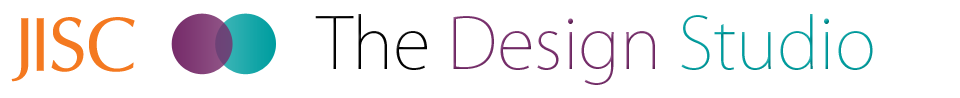 The Design Studiolog inhelpWikiPages & FilesView